第一階段-師審繳交文件第二階段-師審繳交文件第三階段-師審繳交文件第四階段-師審繳交文件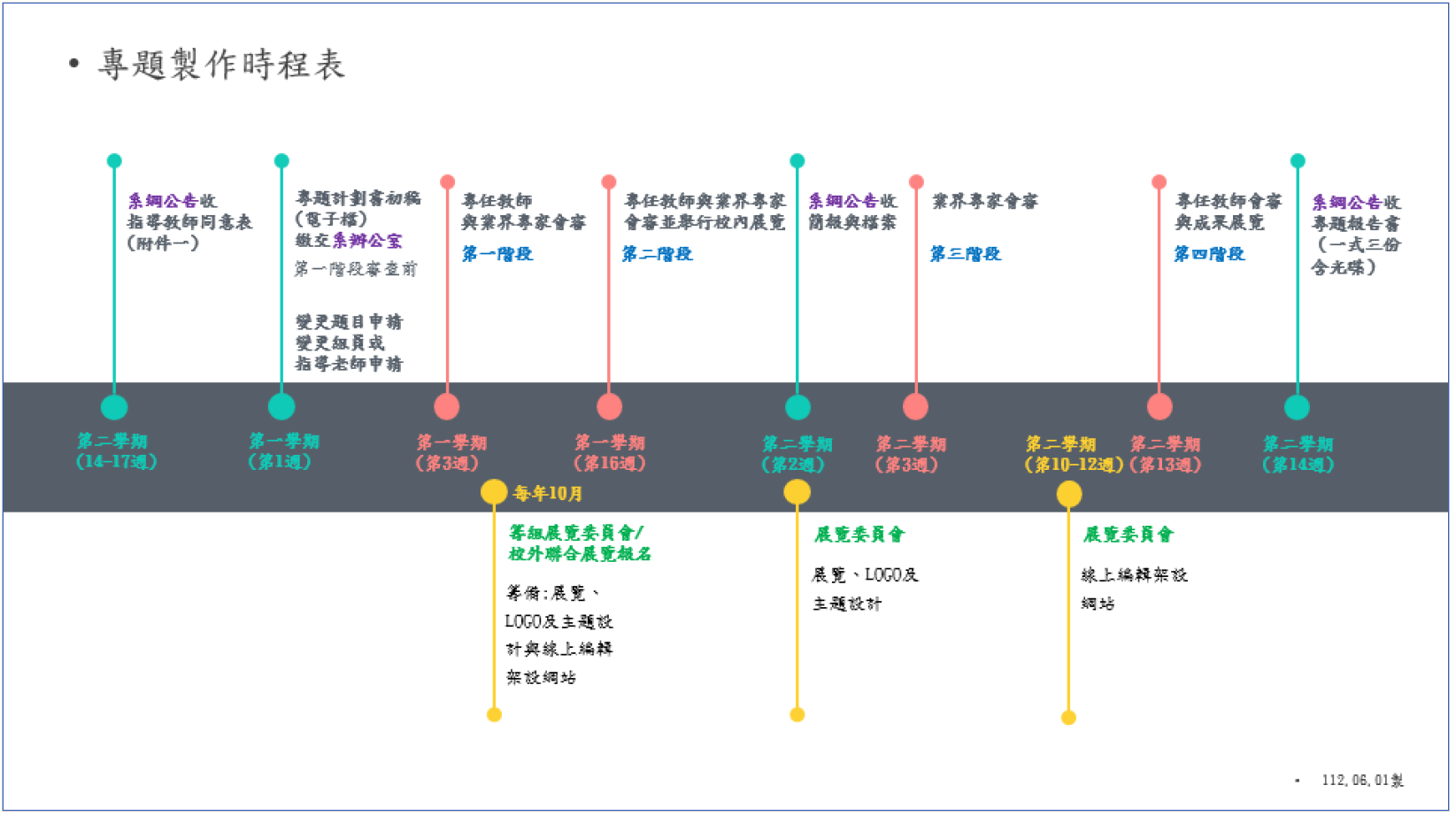 類別繳交內容企劃書內容遊戲類1.遊戲企劃書(電子檔)2.PPT創意發想：製作動機、構思的基礎。遊戲簡介：遊戲類型、遊戲創新與特色。遊戲架構：GAMEPLAY、關卡設計，故事與世界觀。美術設計：美術風格與色彩設定、角色設計、場景設計、介面設計。程式流程圖：遊戲流程圖，開發語言與引擎。音樂與音效設計：主題曲、背景音樂、遊戲音效。特效設計：粒子、物理、閃電等。開發時間表：甘特圖與組員分工。開發工具與系統與環境：使用軟體與硬體需求。參考資料：素材收集與分析，如有使用免費素材或套版模組，請寫詳細出處或網址。動畫類1.動畫製作企劃書(電子檔)2.PPT創意發想：製作動機、構思的基礎。故事簡介：故事大綱與理念。動畫製作：動畫類型、動畫長度，故事與世界觀。視覺設定：美術風格與色彩設定、角色設計、場景設計、腳本製作：分鏡腳本、動態腳本。特效設計：後製作合成聲音設計：音樂風格、配音、配樂、音效開發時間表：甘特圖與組員分工參考資料：素材收集與分析，如有使用免費素材或套版模組，請寫詳細出處或網址。類別繳交內容企劃書內容遊戲類1.遊戲企劃書(電子檔、紙本)2.PPT3.Prototype 執行檔4.試玩影片創意發想：製作動機、構思的基礎。遊戲簡介：遊戲類型、遊戲創新與特色。遊戲架構：GAMEPLAY、關卡設計，故事與世界觀。美術設計：美術風格與色彩設定、角色設計、場景設計、介面設計。程式流程圖：遊戲流程圖，開發語言與引擎。音樂與音效設計：主題曲、背景音樂、遊戲音效。特效設計：粒子、物理、閃電等。開發時間表：甘特圖與組員分工。開發工具與系統與環境：使用軟體與硬體需求。參考資料：素材收集與分析，如有使用免費素材或套版模組，請寫詳細出處或網址。動畫類1.動畫製作企劃書(電子檔、紙本)2.PPT3.動態分鏡腳本扣除片頭片尾3分鐘創意發想：製作動機、構思的基礎。故事簡介：故事大綱與理念。動畫製作：動畫類型、動畫長度，故事與世界觀。視覺設定：美術風格與色彩設定、角色設計、場景設計、腳本製作：分鏡腳本、動態腳本。特效設計：後製作合成聲音設計：音樂風格、配音、配樂、音效開發時間表：甘特圖與組員分工參考資料：素材收集與分析，如有使用免費素材或套版模組，請寫詳細出處或網址。類別繳交內容企劃書內容遊戲類1.遊戲企劃書(電子檔、紙本)2.PPT3.Prototype 執行檔4.宣傳影片創意發想：製作動機、構思的基礎。遊戲簡介：遊戲類型、遊戲創新與特色。遊戲架構：GAMEPLAY、關卡設計，故事與世界觀。美術設計：美術風格與色彩設定、角色設計、場景設計、介面設計。程式流程圖：遊戲流程圖，開發語言與引擎。音樂與音效設計：主題曲、背景音樂、遊戲音效。特效設計：粒子、物理、閃電等。開發時間表：甘特圖與組員分工。開發工具與系統與環境：使用軟體與硬體需求。參考資料：素材收集與分析，如有使用免費素材或套版模組，請寫詳細出處或網址。動畫類1.動畫製作企劃書(電子檔、紙本)2.PPT3.動態分鏡腳本扣除片頭片尾3分鐘創意發想：製作動機、構思的基礎。故事簡介：故事大綱與理念。動畫製作：動畫類型、動畫長度，故事與世界觀。視覺設定：美術風格與色彩設定、角色設計、場景設計、腳本製作：分鏡腳本、動態腳本。特效設計：後製作合成聲音設計：音樂風格、配音、配樂、音效開發時間表：甘特圖與組員分工參考資料：素材收集與分析，如有使用免費素材或套版模組，請寫詳細出處或網址。類別繳交內容企劃書內容遊戲類1.遊戲企劃書(電子檔、紙本)2.PPT3.遊戲完整執行檔案4.宣傳影片創意發想：製作動機、構思的基礎。遊戲簡介：遊戲類型、遊戲創新與特色。遊戲架構：GAMEPLAY、關卡設計，故事與世界觀。美術設計：美術風格與色彩設定、角色設計、場景設計、介面設計。程式流程圖：遊戲流程圖，開發語言與引擎。音樂與音效設計：主題曲、背景音樂、遊戲音效。特效設計：粒子、物理、閃電等。開發時間表：甘特圖與組員分工。開發工具與系統與環境：使用軟體與硬體需求。參考資料：素材收集與分析，如有使用免費素材或套版模組，請寫詳細出處或網址。動畫類1.動畫製作企劃書(電子檔、紙本)2.完整動畫創意發想：製作動機、構思的基礎。故事簡介：故事大綱與理念。動畫製作：動畫類型、動畫長度，故事與世界觀。視覺設定：美術風格與色彩設定、角色設計、場景設計、腳本製作：分鏡腳本、動態腳本。特效設計：後製作合成聲音設計：音樂風格、配音、配樂、音效開發時間表：甘特圖與組員分工參考資料：素材收集與分析，如有使用免費素材或套版模組，請寫詳細出處或網址。